(À imprimer sur du papier en tête)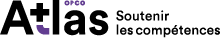 ATTESTATION DE MAINTIEN EN EMPLOI PENDANT LA MISE EN ŒUVRE                          D’UNE ACTION DE FORMATION DANS LE CADRE DU FNE-FORMATIONJe soussigné(e), (nom et prénom de l’employeur) : ..............................................................................................................................., en qualité de représentant(e) légal(e) de l’entreprise désigné dans le présent dossier, ayant qualité pour l’engager juridiquement, atteste que les salariés suivants dont le parcours de formation est terminé sont bien toujours présents dans les effectifs de mon entreprise : Je certifie l’exactitude des renseignements indiqués dans le présent dossier. Date : ............................................................................................................................................Nom-Prénom : ...............................................................................................................................Qualité : ........................................................................................................................................Cachet :                                                                                                                Signature :